Posted 10/11/2017 8:00am CB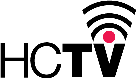 Harvard Community Cable Access Committee (Harvard Cable TV)14 Massachusetts AvenueHarvard, MA  01451Station Manager:     Anya ZulawnikStation Operations:  Stephen Adrian                                  Brint FergusonCommittee: Bill Johnson, Chair/TreasurerHakan Sahin, Vice-ChairNick BrowseMitch NorcrossRichard SteeleGuest:  Amy BassageAgenda for Wednesday, October 18, 2017 7pm-9pm,at HCTV Bromfield Studio, 14 Massachusetts Avenue7:00	Review and approve meeting minutes7:05	Public comment7:10	Review HES collaborative work to date with guest Amy Bassage – HES 3rd grade teacher7:35 	Treasurer’s report7:40 	Review and amend strawhorse budget for FY19 8:30	Adjourn